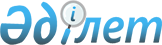 О внесении изменений и дополнения в решение Глубоковского районного маслихата от 18 сентября 2019 года № 34/8-VI "Об утверждении Правил оказания социальной помощи, установления размеров и определения перечня отдельных категорий нуждающихся граждан"Решение Глубоковского районного маслихата Восточно-Казахстанской области от 19 марта 2021 года № 3/13-VII. Зарегистрировано Департаментом юстиции Восточно-Казахстанской области 7 апреля 2021 года № 8532
      Примечание ИЗПИ.

      В тексте документа сохранена пунктуация и орфография оригинала.
      В соответствии с пунктом 2-3 статьи 6 Закона Республики Казахстан от 23 января 2001 года "О местном государственном управлении и самоуправлении в Республике Казахстан", Глубоковский районный маслихат РЕШИЛ:
      1. Внести в решение Глубоковского районного маслихата от 18 сентября 2019 года № 34/8-VI "Об утверждении Правил оказания социальной помощи, установления размеров и определения перечня отдельных категорий нуждающихся граждан" (зарегистрировано в Реестре государственной регистрации нормативных правовых актов № 6172, опубликовано 2 октября 2019 года в Эталонном контрольном банке нормативных правовых актов Республики Казахстан в электронном виде) следующие изменения и дополнение:
      в Правилах оказания социальной помощи, установления размеров и определения перечня отдельных категорий нуждающихся граждан, утвержденных указанным решением:
      дополнить пунктом 4-1 следующего содержания:
      "4-1. Настоящие Правила распространяются на лиц, зарегистрированных на территории Глубоковского района.";
      подпункт 4) пункта 12 изложить в следующей редакции:
      "4) День Победы - 9 мая:
      ветеранам Великой Отечественной войны – 342,818 месячных расчетных показателя;
      гражданам, работавшим в период блокады в городе Ленинграде на предприятиях, в учреждениях и организациях города и награжденным медалью "За оборону Ленинграда" или знаком "Житель блокадного Ленинграда" - 20,569 месячных расчетных показателя;
      несовершеннолетним узникам концлагерей, гетто и других мест принудительного содержания, созданных фашистами и их союзниками в период Второй мировой войны - 34,282 месячных расчетных показателя;
      супругам умерших инвалидов Великой Отечественной войны, а также супругам умерших участников Великой Отечественной войны, партизан, подпольщиков, граждан, награжденных медалью "За оборону Ленинграда" или знаком "Житель блокадного Ленинграда", признававшихся инвалидами в результате общего заболевания, трудового увечья и других причин (за исключением противоправных), которые не вступали в повторный брак - 10,285 месячных расчетных показателя;
      лицам, награжденным орденами и медалями бывшего Союза ССР за самоотверженный труд и безупречную воинскую службу в тылу в годы Великой Отечественной войны - 10,285 месячных расчетных показателя;
      лицам, проработавшим (прослужившим) не менее шести месяцев с 22 июня 1941 года по 9 мая 1945 года и не награжденным орденами и медалями бывшего Союза ССР за самоотверженный труд и безупречную воинскую службу в тылу в годы Великой Отечественной войны - 10,285 месячных расчетных показателя;";
      пункт 15 изложить в следующей редакции:
      "15. Для получения социальной помощи при наступлении трудной жизненной ситуации заявитель от себя или от имени семьи в уполномоченный орган или акиму поселка, сельского округа представляет заявление с приложением перечня документов согласно пункта 13 Типовых правил.
      Социальная помощь оказывается лицам (семьям), постоянно проживающим по месту регистрации.".
      2. Настоящее решение вводится в действие по истечении десяти календарных дней после дня его первого официального опубликования.
					© 2012. РГП на ПХВ «Институт законодательства и правовой информации Республики Казахстан» Министерства юстиции Республики Казахстан
				
      Председатель сессии

А. Кузнецова

      Секретарь Глубоковского районного маслихата 

А. Калигожин
